РЕШЕНИЕВ соответствии с Решением Городской Думы Петропавловск-Камчатского городского округа от 31.10.2013 № 145-нд «О наградах и почетных званиях Петропавловск-Камчатского городского округа» Городская Дума Петропавловск-Камчатского городского округаРЕШИЛА:1. Наградить Почетными грамотами Городской Думы Петропавловск-Камчатского городского округа за значительный вклад в развитие пенсионной системы на территории Петропавловск-Камчатского городского округа в результате многолетнего добросовестного труда и высокого уровня профессионализма следующих работников государственных учреждений:1) Отделения Пенсионного фонда Российской Федерации по Камчатскому краю:Лузик Елену Викторовну – начальника административно-хозяйственного отдела;Синицына Игоря Валерьевича – главного специалиста-эксперта отдела информационных технологий;2) Управления Пенсионного фонда Российской Федерации в г. Петропавловске-Камчатском Камчатского края:Кузнецова Георгия Александровича – начальника отдела оценки пенсионных прав застрахованных лиц;Солятову Елену Николаевну – главного специалиста-эксперта отдела кадров и делопроизводства.2. Разместить настоящее решение на официальном сайте Городской Думы Петропавловск-Камчатского городского округа в информационно-телекоммуникационной сети «Интернет».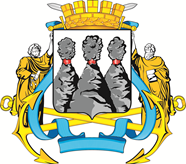 ГОРОДСКАЯ ДУМАПЕТРОПАВЛОВСК-КАМЧАТСКОГО ГОРОДСКОГО ОКРУГАот 25.11.2020 № 805-р33-я (внеочередная) сессияг.Петропавловск-КамчатскийО награждении Почетными грамотами Городской Думы Петропавловск-Камчатского городского округа работников государственных учрежденийПредседатель Городской Думы Петропавловск-Камчатского городского округа Г.В. Монахова